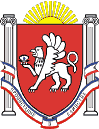 Новоандреевский сельский совет Симферопольского районаРеспублики Крым18-я сессия  1 созываРЕШЕНИЕ № 107/15с. Новоандреевка							                       от 27.07.2015г.Об утверждении Положения о приватизации муниципального жилищного фонда в муниципальном образовании Новоандреевское сельское поселениеСимферопольского района Республики Крым Руководствуясь Жилищным кодексом Российской Федерации, Законом Российской Федерации от 4 июля 1991 года № 1541-1 «О приватизации жилищного фонда в Российской Федерации», Федеральным законом от 6 октября 2003 года № 131-ФЗ «Об общих принципах организации местного самоуправления в Российской Федерации», Законом Республики Крым от 21 августа 2014 г. № 54-ЗРК «Об основах местного самоуправления в Республике Крым», Уставом муниципального образования Новоандреевское сельское поселение Симферопольского района Республики КрымНовоандреевский сельский совет РЕШИЛ:Утвердить Положение о приватизации муниципального жилищного фонда в муниципальном образовании Новоандреевское сельское поселение Симферопольского района Республики Крым2. Обнародовать настоящее решение путем вывешивания его на информационной доске у здания Администрация Новоандреевского сельского поселения по адресу Республика Крым Симферопольский район, с. Новоандреевка, ул. Победы, 36.3. Решение вступает в силу с момента его обнародования.Председатель Новоандреевского сельского совета				          В.Ю. ВайсбейнУтвержденорешением Новоандреевского сельского совета Симферопольского района Республики Крым от 27 июля 2015г. № 107/15Положение о приватизации муниципального жилищного фонда в муниципальном образовании Новоандреевское сельское поселение Симферопольского района Республики Крым1. Общие положенияНастоящее Положение разработано на основании Гражданского кодекса Российской Федерации, Жилищного кодекса Российской Федерации, Закона Российской Федерации от 4 июля 1991 года № 1541-1 «О приватизации жилищного фонда в Российской Федерации» и определяет порядок приватизации жилых помещений, расположенных на территории муниципального образования Новоандреевское сельское поселение.Целью настоящего Положения является создание условий для осуществления права граждан на свободный выбор способа владения жилым помещением, а также улучшения использования и сохранности жилищного фонда муниципального образования.В соответствии с действующим законодательством Российской Федерации приватизация жилых помещений - бесплатная передача в собственность граждан Российской Федерации на добровольной основе занимаемых ими жилых помещений в государственном и муниципальном жилищном фонде, а для граждан Российской Федерации, забронировавших занимаемые жилые помещения, - по месту бронирования жилых помещений.1.1 Основными принципами приватизации жилищного фонда в соответствии с действующим законодательством Российской Федерации являются.- добровольность приобретения гражданами жилья в собственность;- бесплатная передача в собственность гражданам жилых помещений, занимаемых ими на условиях социального найма (найма);- однократность приватизации.1.2. Не подлежат приватизации жилые помещения, находящиеся в аварийном состоянии, в общежитиях, за исключением случаев, установленных действующим законодательством Российской Федерации.1.3. Право собственности на приобретаемое жилое помещение возникает у граждан с момента государственной регистрации права в Едином государственном реестре прав на недвижимое имущество и сделок с ним.1.4. Граждане, оформившие жилые помещения в собственность, вправе продавать их дарить, завещать, обменивать, сдавать в аренду, предоставлять для временного или постоянного проживания, а также совершать с ними иные, не противоречащие действующему законодательству, сделки.1.5. Уполномоченным органом, осуществляющим функции по приватизации, является администрация Новоандреевского сельского поселения.2. Условия приватизации жилищного фонда2.1. Право на бесплатную приватизацию жилого помещения муниципального жилищного фонда муниципального образования Новоандреевское сельское поселение имеют граждане, занимающие жилые помещения на условиях договора социального найма (найма) в муниципальном жилищном фонде.2.2. Передача в собственность жилых помещений производится с письменного согласия всех совместно проживающих совершеннолетних членов семьи и несовершеннолетних в возрасте от 14 до 18 лет, а также законными представителями несовершеннолетних, в возрасте до 14 лет. По желанию граждан жилое помещение может быть приобретено в общую собственность (совместную или долевую) всех проживающих в нем граждан либо в собственность одного из совместно проживающих лиц, в том числе несовершеннолетних, или нескольких из них в соответствии с достигнутым между этими лицами соглашением.2.3. За гражданами, не участвовавшими в приватизации занимаемого жилого помещения и выразившими согласие на приобретение в собственность жилого помещения другими проживающими в нем лицами, сохраняется право на приобретение в собственность в порядке приватизации другого, впоследствии полученного, жилого помещения.2.4. Несовершеннолетние граждане, ставшие собственниками занимаемого жилого помещения в порядке его приватизации, сохраняют право на однократную бесплатную приватизацию жилого помещения после достижения ими совершеннолетия.2.5. Жилые помещения, в которых проживают исключительно несовершеннолетние в возрасте до 14 лет, передаются им в собственность по заявлению родителей (усыновителей), опекунов с предварительного разрешения органов опеки и попечительства либо по инициативе указанных органов. Жилые помещения, в которых проживают исключительно несовершеннолетние в возрасте от 14 до 18 лет, передаются им в собственность по их заявлению с согласия родителей (усыновителей), попечителей и органов опеки и попечительства.2.6. В случае смерти родителей, а также в иных случаях утраты попечения родителей, если в жилом помещении остались проживать исключительно несовершеннолетние, органы опеки и попечительства, руководители учреждений для детей-сирот и детей, оставшихся без попечения родителей, опекуны (попечители), приемные-родители или иные законные представители несовершеннолетних в течение трех месяцев оформляют договор передачи жилого помещения в собственность детям-сиротам и детям, оставшимся без попечения родителей. Договоры передачи жилых помещений в собственность несовершеннолетним, не достигшим возраста 14 лет, оформляются по заявлениям их законных представителей с предварительного разрешения органов опеки и попечительства или, при необходимости, по инициативе таких органов. Указанные договоры несовершеннолетними, достигшими возраста 14 лет, оформляются самостоятельно с согласия их законных представителей и органов опеки и попечительства.2.7. Если гражданин подавший заявление на приватизацию жилого помещения, умер до оформления договора на передачу помещения в собственность, либо до регистрации такого договора, и документы, оформлены надлежащим образом, в соответствии с действующим законодательством, то это обстоятельство не сможет служить основанием для отказа в удовлетворении требований наследников, если наследодатель при жизни выразил волю на приватизацию занимаемого жилого помещения, поскольку по независящим от него причинам был лишен возможности соблюсти, все правила оформления документов на приватизацию, в которой ему не могло быть отказано. В случае возникновения спора по поводу наследования жилого помещения вопрос решается в судебном порядке.2.8. При передаче в собственность жилых помещений в коммунальных квартирах, приватизации подлежит жилая площадь. Места общего пользования остаются в совместном пользовании граждан.2.9. Решение вопроса о приватизации жилья должно приниматься администрацией Новоандреевского сельского поселения по заявлениям граждан в двухмесячный срок со дня подачи всех необходимых документов. В случае нарушения прав гражданина при решении вопроса приватизации жилого помещения, он вправе обратиться в суд.2.10. Договор на приватизацию жилого помещения с бывшим наймодателем или его правопреемником может быть расторгнут собственником приватизированного жилья по согласованию сторон, в соответствии со ст. 450 ч. 1 Гражданского кодекса Российской Федерации.2.11. Жилые помещения, находящиеся в собственности граждан, облагаются налогом в установленном законодательстве порядке.3. Порядок представления документов3.1. Передача жилых помещений в собственность граждан оформляется договором приватизации, заключаемым администрацией муниципального образования с гражданином, получающим жилое помещение в собственность (Приложение № 1 к настоящему Положению).3.2. Подготовку документов по оформлению договора на приватизацию жилого помещения в собственность гражданина осуществляет администрация Новоандреевского сельского поселения.3.3. Договор на приватизацию жилого помещения составляется в четырех экземплярах, при этом нотариального удостоверения договора не требуется и государственная пошлина не взимается.3.4. В договор на приватизацию жилого помещения в собственность включаются несовершеннолетние, имеющие право пользования данным жилым помещением и проживающие совместно с лицами, которым это жилое помещение передается, в собственность, или несовершеннолетние, проживающие отдельно от указанных лиц, но не утратившие право пользования данным жилым помещением.3.5. Решения о приватизации жилых помещений, служебных жилых помещений и о даче согласия от имени собственника на приватизацию служебных жилых помещений, принимаются администрацией муниципального образования.3.6. Для приобретения в собственность жилого помещения в порядке приватизации граждане представляют следующие документы:- заявление на приватизацию занимаемого жилого помещения (Приложение № 2 к настоящему Положению). Заявление должно быть подписано лично нанимателем, всеми членами семьи нанимателя старше 14 лет, законными представителями несовершеннолетних в возрасте до 14 лет, гражданами, сохранившими в установленном порядке право пользования жилым помещением. В случаях отсутствия на момент подачи заявления кого-либо из членов семьи, сохранивших право пользования жилым помещением, к заявлению прикладывается выраженное в письменной форме и заверенное в установленном законом порядке согласие временно отсутствующего.3.7. К заявлению прилагаются:- договор социального найма, найма (оригинал);- выписка организации технической инвентаризации, в которой указывается техническая характеристика жилого помещения, подлежащего приватизации (оригинал и копия, запрашивается администрацией по согласованию с нанимателем);- технический паспорт на жилое помещение, подлежащее приватизации (оригинал и копия, запрашивается администрацией по согласованию с нанимателем);- кадастровый паспорт на жилое помещение (запрашивается администрацией по согласованию с нанимателем);- справка о лицах, проживающих, зарегистрированных и сохранивших право на проживание по данному месту жительства (оригинал и копия);- документ, подтверждающий, что ранее право на приватизацию жилья не было использовано (оригинал и копия, запрашивается администрацией по согласованию с нанимателем);- разрешение органов опеки и попечительства на приватизацию жилого помещения в случаях, установленных действующим законодательством (оригинал и копия);- выписка из Единого государственного реестра прав на недвижимое имущество и сделок с ним о зарегистрированных правах и обременениях (оригинал и копия, запрашивается администрацией по согласованию с нанимателем);- копия лицевого счета на жилое помещение (оригинал и копию):- нотариально заверенное согласие лиц отказывающихся от участия в приватизации (оригинал и копия);- справка об отсутствии задолженности по оплате за жилищно-коммунальные услуги (оригинал);- копия паспорта (копия 1 страницы и всей прописки).3.8. Граждане, представляющие требуемые документы, предъявляют документы, удостоверяющие их личность.3.9. Доверенные лица представляют надлежащим образом оформленную доверенность, содержащую указание на право получать в собственность доверителя жилые помещения бесплатно в порядке приватизации, и документы, удостоверяющие их личность.3.10. Оформление необходимых для приватизации справок и документов, предусмотренных настоящим Положением, осуществляется гражданином или его доверенным лицом в соответствии с полномочиями, определенными доверенностью.3.11. Оформление необходимых для приватизации справок и документов, предусмотренных настоящим Положением, осуществляется соответствующими организациями по запросу граждан и администрации.3.12. Заявление и документы, предусмотренные настоящим Положением, граждане представляют в администрацию муниципального образования.3.13. Заключение об отказе в приватизации занимаемого жилого помещения в соответствии с нормами действующего законодательства должно быть мотивированным. Отказ в приватизации может быть обжалован в судебном порядке.3.14. После заключения договора на приватизацию между гражданином и администрацией муниципального образования составляется акт приема-передачи жилого помещения в 2-х экземплярах (Приложение №  3 к настоящему Положению).4. Заключительные положения4.1. Приватизация занимаемых гражданами жилых помещений в домах, требующих капитального ремонта, осуществляется в соответствии с Законом «О приватизации жилищного фонда в Российской Федерации», при этом за бывшим наймодателем сохраняется обязанность производить капитальный ремонт дома в соответствии с нормами содержания, эксплуатации и ремонта жилищного фонда.4.2. Органы местного самоуправления муниципального образования вправе выкупать у граждан с их согласия жилые помещения, принадлежащие им на праве собственности, с целью более рационального их перераспределения.Приложение № 1
к Положению о приватизации
муниципального жилищного фонда
муниципального образования Экземпляр № __________ДОГОВОР № ______на приватизацию жилого помещенияАдминистрация Новоандреевского сельского поселения Симферопольского района Республики Крым, в лице главы администрации, _____________________________________ действующего на основании Закона РФ «О приватизации жилищного фонда РФ» от 04.07.91 г., именуемая вдальнейшем «Собственник» и гражданин (не):1._________________________________________________________________________________Ф.И.О. размер доли в праве дата рожденияВыдан ___________________________________, кем выдан _______________________________вид документа							             (дата выдачи)2._________________________________________________________________________________Ф.И.О. размер доли в праве дата рожденияВыдан ___________________________________, кем выдан _______________________________вид документа						   	             (дата выдачи)3. _________________________________________________________________________________Ф.И.О. размер доли в праве дата рожденияВыдан ___________________________________, кем выдан _______________________________вид документа							            (дата выдачи)Проживающий(ие) по нижеуказанному адресу:____________________________________________________________________________________________________________________________________________________________________именуемый(мые) в дальнейшем «Гражданин(не)», заключили настоящий договор о нижеследующем:1. «Собственник» безвозмездно передает, а «Гражданин(не)» приобретает(ют) в ____________												 вид правасобственность квартиру, находящуюся по адресу: _______________________________________ __________________________________________________________________________________ (адрес приобретаемого помещении)2. Квартира состоит из ______ комнат(ы), имеет общую площадь _________ кв.м, в том числе жилой _______ кв.м, балкон _________ кв.м, лоджия _______ кв.м. Квартира расположена на _______ этаже _______ этажного жилого дома.Выписка ___________________________________________________________________________________________________________________________________________________________________(название организации осуществившей техническую инвентаризацию)_________________________________________   _______________________________________(дата выдачи)						(серия и номер)3. Доля гражданина (граждан) в жилом доме составляет ___________________________________4. Договор № ___________________ социального найма (найма) жилого помещения __________________________________________________________________________________(дата выдачи (наименование органа, выдавшего договор социального найма (найма)5. Право _______________________ на квартиру возникает с момента регистрации права в  органе государственной регистрации.6. Настоящий договор составлен в трех экземплярах одинаковых по юридической силеПодписи«Собственник»								ГражданеГлава администрации						______________________муниципального образования 					_________________________________________________ Ф.И.О.				______________________(подпись, печать)Приложение № 2к Положению о приватизациимуниципального жилищного фондамуниципального образования Главе администрации муниципальногообразования _________________________________________(Ф.И.О)от гр. __________________________________________(Ф.И.О. полностью)______________________________________________(дата рождения)______________________________________________(гражданство)паспорт: __________________________________________________________________________________________________________________________________(или иной документ, удостоверяющий личность)проживающего по адресу: _________________________________________________________________________________________________________________ЗАЯВЛЕНИЕ № ____________Прошу передать в ______________________________________________________ собственность(частную, совместную, долевую)_______________________________________________________________________				(Ф.И.О. будущего владельца или владельцев)_______________________________________________________________________________________________________________________________________________________________________________________________________________________________________________________________________________________________________________________________________________________________________________________________________________________________Занимаемое _________________________________ жилое помещение, расположенное по адресу:			(отдельное, коммунальное)___________________________________________________________________________________Согласие на приватизацию и подписи совершеннолетних членов семьи, а также несовершеннолетних в возрасте от 14 до 18 лет:1. _________________________________________________________________________________(подпись и фамилия, и.о. заявителя)1. _________________________________________________________________________________2. _________________________________________________________________________________3. _________________________________________________________________________________4. _________________________________________________________________________________5. _________________________________________________________________________________Жилое помещение, расположенное по адресу: ______________________________________________________________________________________________________________________________состоит из ____ комнат общей площадью _______ кв.м, в том числе жилой ______ кв.м.Жилое помещение является отдельной, служебной, коммунальной (ненужное вычеркнуть) квартирой. На указанной площади проживают:1. Квартиросъемщик _________________________________________________________________2. _________________________________________________________________________________3. _________________________________________________________________________________4. _________________________________________________________________________________5. _________________________________________________________________________________6. _________________________________________________________________________________Приложение № 3
к Положению о приватизации
муниципального жилищного фонда
муниципального образования АКТПРИЕМА-ПЕРЕДАЧИ ЖИЛОГО ПОМЕЩЕНИЯ______________                             					«___» ___________ 20__ г.Администрация муниципального образования в лице главы администрации ______________________________________________ и гражданин(не) _____________________ составили настоящий Акт о нижеследующем:По договору № ____ на приватизацию жилого помещения от «___» _____________ 20___ г. администрация передала, а гражданин(не) принял(ли) жилое помещение расположенное по адресу: ____________________________________________, квартира № ___________Общая площадь помещения составляет ___________ кв.м.Квартира находится на ____ этаже _____ этажного жилого дома.В день подписания настоящего Акта обязательства сторон по передаче и приемке жилого помещения считаются исполненными полностью.Настоящий Акт составлен в двух подлинных экземплярах на русском языке, имеющих равную юридическую силу. Один экземпляр настоящего Акта хранится в Администрации муниципального образования, один – у гражданина, принявшего жилое помещение.Глава администрации					Гражданин (не):муниципального образования:_____________________ /Ф.И.О./				________________________ /Ф.И.О./(подпись, печать)					_____________________________________________________________________________________________№ п/пСтепень родства по отношению к заявителюФамилия, имя, отчество (членов, семьи, полн.)№ паспортаКем и когда выданГод, месяц рожденияОсн. кв.***